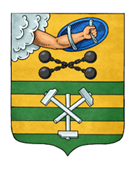 ПЕТРОЗАВОДСКИЙ ГОРОДСКОЙ СОВЕТ20 сессия 29 созываРЕШЕНИЕот 15 сентября 2023 г. № 29/20-295Об утверждении Положения о постоянных комиссиях
 Петрозаводского городского СоветаНа основании статьи 21 Устава Петрозаводского городского округа, статьи 3 Регламента Петрозаводского городского Совета утвержденного Решением Петрозаводского городского Совета от 23.04.2009 № XXVI/XXIX-593, Петрозаводский городской Совет РЕШИЛ:1. Утвердить Положение о постоянных комиссиях Петрозаводского городского Совета (прилагается).2. Признать утратившими силу:Решение Петрозаводского городского Совета от 05.06.2007 
№ XXVI/VI-27 «Об утверждении Положения о постоянных комиссиях Петрозаводского городского Совета»;Решение Петрозаводского городского Совета от 30.03.2011 
№ 27/01-07 «О внесении изменений в Решение Петрозаводского городского Совета от 05.06.2007 № XXVI/VI-27 «Об утверждении Положения 
о постоянных комиссиях Петрозаводского городского Совета»;Решение Петрозаводского городского Совета от 26.03.2015 № 27/32-518 «О внесении изменений в Решение Петрозаводского городского Совета от 05.06.2007 № XXVI/VI-27 «Об утверждении Положения о постоянных комиссиях Петрозаводского городского Совета»;Решение Петрозаводского городского Совета от 23.11.2018 № 28/19-416 «О внесении изменения в Положение о постоянных комиссиях Петрозаводского городского Совета»;Решение Петрозаводского городского Совета от 17.12.2021 № 29/5-52 «О внесении изменений в Положение о постоянных комиссиях Петрозаводского городского Совета».ПредседательПетрозаводского городского Совета                                                Н.И. Дрейзис